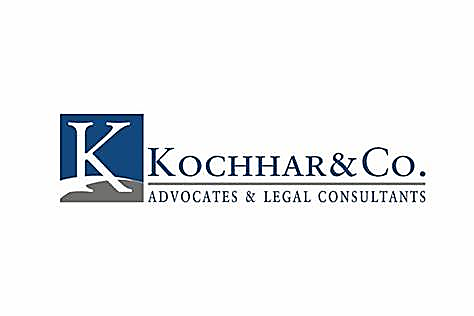 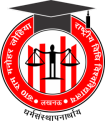 1ST RMLNLU – KOCHHAR & CO.   ARBITRATION MOOT COURT COMPETITION, 2023REGISTRATION FORMAll Participating Teams are required to fill the details in this form in block letters, scan and email a soft copy to rmlmootcourt@gmail.com. The organizers must receive the soft copies as mentioned in the Rules to the Competition.NAME OF UNIVERSITY:  	ADDRESS:	OFFICIAL CONTACT PERSON:  	EMAIL ID:  	PHONE NUMBER: 	SPEAKER 1NAME:			 GENDER:	PHONE NO. :  	 EMAIL ID:  			SPEAKER 2NAME:			 GENDER:	PHONE NO. :  	 EMAIL ID:  			TEAM MEMBER 3 (RESEARCHER)NAME:			 GENDER:	PHONE NO. :  	 EMAIL ID:  			Seal & Signature of the Head of the Institution